REPUBLIKA SLOVENIJA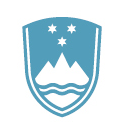 Ministrstvo za obramboVojkova cesta 55, 1000 Ljubljana		T: 01 471 22 11		F: 01 471 29 78 		E: glavna.pisarna@mors.si		www.mors.siŠtevilka: 	430-427/2023-2Datum: 	20. 09. 2023Vabimo vas, da nam na podlagi Navodila o postopkih oddaje evidenčnih naročil na Ministrstvu za obrambo (MO št. 0070-24/2023-8, z dne 8.9.2023) posredujete ponudbo za izvedbo postopka oddaje evidenčnega naročila po postopku zbiranja ponudb.OZNAKA IN PREDMET JAVNEGA NAROČILAOznaka javnega naročila: MORS 359/2023-ENPredmet javnega naročila je izdelava projektne dokumentacije notranje opreme za objekt št. 3 v vojašnici BAČ PostojnaPonudnik odda ponudbo za celotno javno naročilo.OPIS PREDMETA NAROČILA Lokacija in podatki o objektu:Naslov:			Ljubljanska cesta 37, 6230 PostojnaFunkcija:		poslovno nastanitveni objektHorizontalni gabarit: 	11,15 x 42,65 m Vertikalni gabarit:	P + 1 + MPredmet projektiranja opreme je predvsem, ne pa izključno:Predmet projektiranja opreme je:Premična pohištvena oprema Drobno-tehnična opremaZasnova fitnes prostora, vključno z opremoZasnova finske savne, vključno z vso spremljajočo opremo (garderobne omarice, ležalniki)Zasnova interierjev vhodne avle (reprezentančni prostor), kapele za izvajanje verskih obredov, sob za kratkotrajno namestitev ter oceanske pisarne v mansardiOprema prostorov za izvajanje fizioterapijeFinalna obloga sten in stropov v prostorih, kjer se predvidijo zaradi funkcionalnega ali estetskega pomenaOprema za vizualno komunikacijo (stenski panoji, obvestilne table, ipd)Menjava svetil v prostorih, kjer in če je zahtevana oblikovna skladnost svetil z ostalo opremo prostora (vhodna avla in kapela)Drobna oprema sanitarij – nosilci za mila, brisače, sušilci za roke, ogledala, metlice za wc…Projektantske storitve obsegajo:Izdelavo idejne zasnove pohištvene opreme (skice, risbe, tehnično poročilo in projektantska ocena investicije); vključno z uskladitvami predlaganih rešitev do nivoja končne usklajenosti z naročnikom.Izdelava vizualizacije treh variant zasnove opreme in interierja:Vzorčne sobe za kratkotrajno namestitev (mansarda)Oceanske pisarne v (mansarda)Vhodna avle – reprezentančni prostor (pritličje)Kapele za verski obred (pritličje)ter morebitne korekcije predlaganih rešitev do nivoja končne usklajenosti z naročnikom.Izdelavo izvedbenega projekta opreme; vključno z vsemi detajli, potrebnimi za kvalitetno izdelavo delavniških načrtov.Izdelavo detajlnega opisa opreme po posameznih postavkahizdelavo popisa opreme, deljenega po posameznih postavkah, vključno s projektantskim predračunom ter rekapitulacijo – obličnost dokumenta mora biti obvezno skladna z vzorcem dokumenta, ki ga izvajalcu posreduje naročnikIzdelovalec projekta opreme mora v sklopu predmetnega naročila naročniku brezplačno nuditi tudi storitev pregleda in potrjevanja skladnosti opreme, ki jo bo naročniku v fazi izdelave/dobave opreme predložil izdelovalec/dobavitelj. Inštalacije niso predmet projekta opreme. Projektantu opreme bo ob uvedbi v delo posredovan tudi projekt inštalacij, ki bo projektantu okvirna usmeritev pri izdelavi projekta opreme. V kolikor bodo zaradi projektirane opreme potrebne prilagoditve inštalacij, bo na predlog projektanta opreme naročnik presodil, ali je prilagoditev inštalacij izvedljiva, smiselna in racionalna ter nato z izdelovalcem PZI inštalacij izvedel nadaljnja usklajevanja. S projektom opreme posegi v konstrukcijo niso predvideni, niti dopustni.S projektom opreme se v zasnovo arhitekture ne posega IZHODIŠČA IN ZAHTEVE NAROČNIKAIzbranemu ponudniku bo naročnik posredoval:PZI načrte arhitekture z dispozicijo opreme za vse etaže (v dwg formatu),karakteristične prereze objekta terdodatne usmeritve naročnika za izdelavo projekta opreme.Projekt opreme mora biti izdelan ter skladen z:Usmeritvami naročnika, ki jih naročnik posreduje ob uvedbi v delo,Uredbo o zelenem javnem naročanju in sicer na način, da tehnične karakteristike projektirane opreme, ki je predmet projektiranja, izpolnjujejo navedene zahteve iz opisa in obsega projektantskih storitev.Projektant mora kot sestavni del projekta izdelati tudi Poročilo o izpolnjevanju zahtev Uredbe o zelenem javnem naročanju, iz katerega je razvidno, za katere elemente projektirane opreme je obvezno upoštevanje uredbe in na kakšen način so cilji uredbe izpolnjeni. Projektant opreme mora opremo zasnovati na način, da oprema s čim manjšimi stroški za naročnika dosega svoj namen. Projektantski predračun mora biti izdelan kot podrobnejša ocena investicije na osnovi predhodno izdelanega popisa del. Projektant je dolžan ovrednotiti vse postavke iz popisa del ter oceniti celotno investicijo po projektni dokumentaciji. Navesti mora tudi vir in metodologijo določanja cen postavk projektantskega predračuna.NAČIN IZVEDBEZa pravilno dispozicijo opreme mora projektant po potrebi izvesti detajlne izmere posameznih elementov prostora (širine, višine, lokacijo izvedenih komunalno energetskih priključkov…).Projektantu opreme bo naročnik posredoval svoje specifične tehnične zahteve, kot npr. glede materialov, barv in morebitnih ostalih ključnih karakteristik opreme. Za vso opremo, ki ni tipska in jo bo moral izbrani dobavitelj izdelati sam, mora projektant izrisati detajle v obsegu in na način, da je po njih možno izdelati delavniške načrte. Za vso opremo, ki je tipska, mora projektant načrtu opreme priložiti slikovni material in tehnične karakteristike opreme, vključno z navedbo tistih ključnih karakteristik, od katerih dobavitelj opreme ne sme odstopati.Vsa oprema mora biti zasnovana/izbrana na način, da je predvsem uporabna, čim bolj vzdržljiva ter čim manj zahtevna za vzdrževanje. Tekom izvajanja projektiranja mora izvajalec naročniku predati izdelano dokumentacijo v pregled in potrditev in sicer:Idejno zasnovo opreme ter vizualizacije izvajalec pošlje naročniku v pregled in potrditev pred pričetkom izdelave izvedbenega projekta opreme. Idejno zasnovo opreme ter vizualizacijo izvajalec po potrebi korigira do nivoja končne usklajenosti z naročnikom. Potrditev idejne zasnove in vizualizacije s strani naročnika je pogoj, da projektant nadaljuje s projektiranjem izvedbenega dela projekta. Izvedbeni del projekta izvajalec pošlje naročniku v pregled in potrditev pred izdelavo končnih izvodov projekta. Vsi elaborati morajo biti izdelani na način in z vsebino, da v celoti zadostijo svojemu namenu. Predaja projektne dokumentacijeDokumentacija za pregled in potrditev se naročniku preda v 2 tiskanih barvnih izvodih ter enem elektronskem izvodu na USB ključu.Končni izvodi projektne dokumentacije se naročniku predajo v 4 tiskanih barvnih izvodih in 2 digitalnih izvodih. Digitalni izvod se naročniku preda – en izvod na DVD mediju in en izvod na USB ključu.Vse aktivne datoteke (.docx, .xls, .dwg, ipd.) morajo biti shranjene na način, ki omogoča nemoteno odpiranje datoteke in poseganje v vsebino (kopiranje, brisanje…). Datoteke ne smejo biti zaščitene z geslom.Formati datotek: Besedila in preglednice se izdelajo in shranijo s programskimi orodji WORD (format .docx) in EXCEL (format .xls). Popis opreme se izdela s programskim orodjem EXCEL (format .xls). Popis del z enako vsebino opisa posamezne postavke se shrani v dveh ločenih datotekah, pri čemer so v eni datoteki tekstualni opisi posameznih postavk, vključno s količinami in EM ter prednastavljenimi formulami (za seštevanje, množenje, etc.), vendar brez cen/em ter skupnih cen. V drugi datoteki z isto tekstualno vsebino pa so opredeljene tudi vrednosti cen/em, skupne cene postavke ter rekapitulacija. Izdelana grafika mora biti izdelana s programskim orodjem CAD ter shranjene v formatu .dwg. Grafični prikazi, ki niso izdelani, ampak so privzeti od drugod se shrani v formatu .pdf.Pri digitalizaciji dokumentacije je uporabljati PDF/A datoteke, ki podpira večstranske dokumente in primerno ločljivost.Skenograme enega dokumenta, ki vsebujejo več strani, se pretvori v eno PDF/A datoteko. Prav tako se v eno PDF/A datoteko združijo skenogrami grafik, ki jih je bilo treba zaradi dolžine in lomljenja razrezati in skenirati po delih.Pomembno:Vse datoteke, ki so izdelane v formatu .docx, in/ali .xls, morajo biti z enako vsebino in enakim imenom datoteke shranjene tudi v formatu .pdf.Vse datoteke, ki so izdelane v formatu .dwg, morajo biti z enako vsebino in enakim imenom datoteke shranjene tudi v formatu .pdf.Prevzem pogodbenih delPogodbene obveznosti izvajalca se zaključijo s primopredajnim zapisnikom, ki ga podpišeta predstavnika obeh pogodbenih strani. DODATNE ZAHTEVE5.1. Tehnična in kadrovska usposobljenostPonudnik mora biti zanesljiv, sposoben upravljanja, imeti izkušnje in razpolagati s strokovnim kadrom, s katerim bo pri izvedbi storitve izpolnil zahteve in dela izvedel skladno z zahtevami naročnika in skladno s projektno nalogo, ki je priloga povabilni dokumentaciji. Ponudnik razpolaga z zadostnimi tehničnimi zmogljivostmi za izvedbo javnega naročila.Ponudnik mora imeti zagotovljen kader, ki izpolnjuje zakonske pogoje za pooblaščenega inženirja in biti vpisan v imenik pooblaščenih inženirjev pri IZS ali ZAPS. Gospodarski subjekt lahko opravlja dejavnost na področju poklicnih nalog pooblaščenih arhitektov in inženirjev, če izpolnjuje pogoje, navedene v 2. odstavku 14. člena Zakona o arhitekturni in inženirski dejavnosti (Uradni list RS, št. 61/17 in 133/22-odl. US).DOKAZILO:izjava o izpolnjevanju naročnikovih zahtev – priloga 5, Izjava o izpolnjevanju pogojev glede opravljanja dejavnosti arhitekturnega in inženirskega projektiranja - priloga 4.Ponudnik mora kot pogoj za veljavnost ponudbe naročniku predložiti referenco, s katero dokazuje, da je v preteklih 3 treh letih izdelal najmanj en projekt pohištvene opreme z vrednostjo projektiranja vsaj 30.000 eur (brez DDV). Kot dokazilo velja potrjena pisna referenca, ki jo izda oziroma potrdi naročnik referenčnega projekta opreme.Navedena referenca je pogoj za veljavnost ponudbe, ponudnik pa lahko predloži dodatne reference, ki se v okviru meril upoštevajo pri ocenjevanju najugodnejše ponudbe.DOKAZILO:referenčna lista ponudnika priloga R1 inreferenčno potrdilo priloga R2.Varnostno preverjanjePonudnik mora k ponudbi priložiti izjavo o varnostnem preverjanju.DOKAZILO:podpisana in žigosana izjava o varnostnem preverjanju – Priloga 5. ZAVAROVANJA6.1. Finančno zavarovanje za dobro izvedbo pogodbenih obveznosti Ponudnik mora predložiti garancijo za dobro izvedbo pogodbenih obveznosti, brezpogojno in plačljivo na prvi poziv, v višini 10% od pogodbene vrednosti z DDV.Izbrani ponudnik je dolžan bančno garancijo ali kavcijsko zavarovanje pri zavarovalnici za dobro izvedbo pogodbenih obveznosti, po vzorcu iz razpisne dokumentacije (Priloga G1), naročniku predložiti najkasneje v roku 15 (petnajst) dni od sklenitve pogodbe, in sicer v višini 10 % pogodbene vrednosti (z DDV). Veljavnost finančnega zavarovanja za dobro izvedbo pogodbenih obveznosti mora biti še 120 dni po izteku pogodbenega roka za izvedbo del.6.2. Zavarovanje odgovornostiPonudnik mora podpisati izjavo o izpolnjevanju pogojev glede opravljanja dejavnosti opredeljene kot arhitekturno in tehnično projektiranje, v skladu s 14. in 15. členom Zakona o arhitekturni in inženirski dejavnosti (Uradni list RS, št. 61/17 in 133/22-odl. US) za:Odgovornost za škodo:Da ima zavarovano odgovornost za škodo oziroma zavaruje dejavnost, ki je predmet naročila, skladno s 15. členom Zakona o arhitekturni in inženirski dejavnosti (Uradni list RS, št. 61/17 in 133/22-odl. US), ki bi utegnila nastati investitorju oziroma naročniku in tretjim osebam v zvezi z opravljanjem dejavnosti. Višina letne zavarovalne vsote mora ustrezati določeni minimalni višini iz 15. člena ZAID.DOKAZILO:	podpisana, žigosana ter skenirana veljavna zavarovalna polica za predmet naročila.Naročnik si pridržuje pravico od ponudnikov zahtevati predložitev dokazil - fotokopije potrdil o izpolnjevanju navedenih pogojev.PODATKI O UDELEŽBI FIZIČNIH IN PRAVNIH OSEB V LASTNIŠTVU PONUDNIKASkladno s šestim odstavkom 14. člena Zakona o integriteti in preprečevanju korupcije (Uradni list RS št. 45/10 s spremembami in dopolnitvami) se ponudnik zavezuje, da bo naročniku, na njegov poziv in na predloženem obrazcu, pred sklenitvijo pogodbe v vrednosti nad 10.000 EUR brez DDV, zaradi zagotovitve transparentnosti posla in preprečitvi korupcijskih tveganj, posredoval izjavo oz. podatke o udeležbi fizičnih in pravnih oseb v lastništvu ponudnika, vključno z udeležbo tihih družbenikov, ter o gospodarskih subjektih, za katere se glede na določbe zakona, ki ureja gospodarske družbe, šteje, da so povezane družbe z ponudnikom. Če ponudnik predloži lažno izjavo oz. da neresnične podatke o navedenih dejstvih, ima to za posledico ničnost pogodbe. PODIZVAJALCI Ponudnik lahko v celoti sam izvede predmetno javno naročilo ali pa ga del odda v podizvajanje. Ponudnik v razmerju do naročnika v celoti odgovarja za izvedbo prejetega naročila, ne glede na število podizvajalcev. Ponudnik mora v tem primeru v ponudbi predložiti:prilogo P1 – SOGLASJE PODIZVAJALCA;prilogo P2 – UDELEŽBA PODIZVAJALCA.V kolikor podizvajalec zahteva neposredno plačilo, se šteje, da je neposredno plačilo podizvajalcu obvezno in obveznost zavezuje naročnika in glavnega izvajalca. Kadar namerava ponudnik izvesti javno naročilo s podizvajalcem, ki zahteva neposredno plačilo mora:glavni izvajalec v pogodbi pooblastiti naročnika, da na podlagi potrjenega računa oz. situacije s strani glavnega izvajalca neposredno plačuje podizvajalcu,podizvajalec predloži soglasje, na podlagi katerega naročnik namesto ponudnika poravna podizvajalčevo terjatev do ponudnika,glavni izvajalec svojemu računu ali situaciji priloži račun ali situacijo podizvajalca, ki ga je predhodno potrdil.V primeru, da podizvajalci ne bodo zahtevali neposrednega plačila, bo moral glavni izvajalec najpozneje v 60 dneh od plačila končnega računa oz. situacije poslati svojo pisno izjavo in pisno izjavo podizvajalca, da je podizvajalec prejel plačilo za izvedene storitve, neposredno povezano s predmetom javnega naročila.Glavni izvajalec mora med izvajanjem predmetnega javnega naročila naročnika obvestiti o morebitnih spremembah informacij iz drugega in tretjega odstavka te točke in poslati informacije o novih podizvajalcih, ki jih namerava naknadno vključiti v izvajanje javnega naročila, in sicer najkasneje v petih dnevih po spremembi. V primeru vključitve novih podizvajalcev mora glavni izvajalec skupaj z obvestilom posredovati tudi podatke in dokumente – prilogi P1 in P2 ter izjavo o omejitvah poslovanja.Naročnik bo zavrnil predlog za zamenjavo podizvajalca oz. vključitev novega podizvajalca, če bi to lahko vplivalo na nemoteno izvajanje ali dokončanje del in če novi podizvajalec ne izpolnjuje pogojev, ki jih je postavil naročnik v dokumentaciji v zvezi z oddajo javnega naročila. Naročnik bo o morebitni zavrnitvi novega podizvajalca obvestil glavnega izvajalca najpozneje v desetih dneh od prejema predloga.PREDVIDEN ROK IZVEDBE Začetek del izvajanja je takoj po uvedbi v posel, ki se izvede predvidoma v roku 15 dni po podpisu pogodbe. Roki za dokončanje del so:izdelava idejne zasnove in vizualizacij – 14 koledarskih dni od uvedbe izvajalca v posel,izdelava izvedbenega projekta opreme – 30 koledarskih dni od naročnikove potrditve idejne zasnove in vizualizacij,dopolnitev izdelane dokumentacije na podlagi pripomb naročnika – 5 koledarskih dni od prejema pripomb.Čas pregleda posredovane dokumentacije se ne všteva v pogodbeni rok. Ponudnik lahko ponudi svoj rok zaključka del, pri čemer se zgoraj navedeni rok smatra kot skrajni rok in je pogoj za sprejemljivost ponudbe. CENA IN NAČIN PLAČILANaročena dela se plačajo z enim računom po zaključku vseh del.Pogoj za izstavitev računa je obojestransko podpisan primopredajni zapisnik. Naročnik se zaveže e-račun plačati najkasneje v 30 (tridesetih) dneh, pri čemer začne rok plačila teči naslednji dan po uradnem prejemu listine (e-računa), ki je podlaga za izplačilo, na naročnikovem naslovu. Račun mora biti naslovljen na: Ministrstvo za obrambo, Sektor za gospodarjenje z nepremičninami, Vojkova cesta 61, 1000 Ljubljana, s sklicem na številko 104.V primeru, da e-račun ne bo izpolnjen z zahtevanimi podatki, se e-račun zavrne.NAČIN IN MERILO ZA IZBOR PONUDNIKA Naročnik bo ob izpolnjevanju pogojev, navedenih v poglavju III. - Navodila o načinu dokazovanja ponudnikove sposobnosti, izbral najugodnejšega ponudnika za celotno javno naročilo, in sicer na podlagi ocenjevalnih meril. Ocenjevalno merilo za izbor najugodnejšega ponudnika ekonomsko najugodnejša ponudba po sledečih merilih:Število dobljenih točk je vsota točk posameznih meril. Naročnik bo izbral ponudnika, ki bo skupno dosegel največje število točk in bo njegova ponudba dopustna. Ponudnik lahko prejme največ 100 točk.Ocenjevalno merilo »cena«Največje možno število prejetih točk po tem ocenjevalnem merilu je 95. Ocenjuje se skupna ponudbena vrednost z vključenim DDV iz ponudbenega predračuna. Cenovno najugodnejša ponudba prejme 95 točk, ostalim ponudnikom se točke porazdelijo na podlagi naslednje formule:najnižja vrednost ponudbetočke   =     ---------------------------------------------   x  95,00  vrednost ponudbe v izračunub)  Ocenjevalno merilo »reference«Možno število prejetih točk po tem merilu je 5. Ponudnik ali podizvajalec, ki predloži več kot 1 (eno)  referenco, da je kvalitetno, strokovno in pravočasno, v skladu s standardi in zahtevami in v skladu z določili pogodbe, in sicer v zadnjih treh (3) letih pred datumom oddaje ponudbe izvedel, vsaj en projekt pohištvene opreme z vrednostjo projektiranja v vrednosti vsaj 30.000,00 EUR brez DDV. Če dokazila ne predloži, prejme 0 točk.Ponudnik ali podizvajalec mora, skladno z točko 5. DODATNE ZAHTEVE, predložiti najmanj eno ustrezno referenco, le ta ne bo upoštevana pri ocenjevanju merilu: Reference.Naročnik si pred odločitvijo o oddaji EN pridružuje pravico do izvedbe pogajanj o vseh elementih ponudbe. V primeru izvedbe pogajanj, bo naročnik izvedel pogajanja z vsemi ponudniki, in sicer bo vse ponudnike hkrati pozval k predložitvi ugodnejše ponudbe. O pogajanjih bo ponudnik obveščen preko e-pošte s povabilom k pogajanjem. Naročnik lahko izvede več krogov pogajanj, bo pa v naprej napovedal zadnji krog, ki se izjemoma lahko ponovi le, če bosta dva ali več ponudnikov predložili najnižjo ceno - najnižjo skupno vrednost ponudbe. Po prejemu končnih ponudb bo naročnik odpravil morebitne računske napake ter preveril dopustnost najugodnejše ponudbe.ROK IN NAČIN ODDAJE PONUDBPonudnik odda elektronsko ponudbo, ki mora biti izdelana v slovenskem jeziku na e-naslov: glavna.pisarna@mors.si najkasneje do datuma objavljenega na Portalu GOV.SI, pri čemer v zadevo navede: »PONUDBA - MORS 359/2023 – EN, Izdelava projektne dokumentacije notranje opreme za objekt št. 3 v vojašnici BAČ Postojna«Ponudbena dokumentacija naj bo skenirana in pravilno označena.Ponudba, skupaj s ponudbeno dokumentacijo, mora veljati 90 dni od datuma določenega za oddajo ponudbe, kar ponudnik potrdi z oddajo ponudbe.Če bo ponudba predložena po poteku datuma in ure, navedene v povabilu k oddaji ponudbe, se šteje, da je vložena prepozno. V kolikor zaradi objektivnih okoliščin v roku veljavnosti ponudbe ne pride do podpisa pogodbe, lahko naročnik zahteva od ponudnikov podaljšanje roka za veljavnost ponudbe, vendar ne več kot za 60 dni. Zahteve in odgovori v zvezi s podaljšanjem ponudb morajo biti v pisni obliki.VSEBNOST PONUDBEPonudbena dokumentacija mora vsebovati: Izpolnjeno, podpisano in žigosano Prilogo 1 – Osnovni podatki o ponudniku,Izpolnjeno, podpisano in žigosano Prilogo 2 - Izjava o omejitvah poslovanja, Izpolnjeno, podpisano in žigosano Prilogo 3 - Izjava o udeležbi fizičnih in pravnih oseb v lastništvu ponudnikaIzpolnjeno, podpisano in žigosano Prilogo 4 - Izpolnjen obrazec »Predračun enostavni«Izpolnjeno, podpisano in žigosano Prilogo 5 – Izjava o izpolnjevanju naročnikovih zahtevIzpolnjeno, podpisano in žigosano Prilogo 6 - izjava o izpolnjevanju pogojev glede opravljanja dejavnosti arhitekturnega in inženirskega projektiranjaPodpisana, žigosana in skenirana veljavna zavarovalna polica za predmet naročilaPriloga R1Priloga R2POJASNILA IN ROK ZA POJASNILA POVABILA K ODDAJI PONUDBEVprašanja vezana na javno naročilo, ponudniki pošljejo na e-naslov: glavna.pisarna@mors.si, s pripisom: »MORS 359/2023-EN«, najkasneje do datuma objavljenega na Portalu GOV.SI.Naročnik bo odgovor objavil na Portalu GOV.SI. Ponudnik mora, do objavljenega roka za oddajo ponudb, spremljati in upoštevati vse naročnikove dodatne objave v zvezi s predmetnim javnim naročilom, na isti spletni strani, kot je objavljeno povabilo javnega naročila!OBVESTILO O IZBORU IN SKLENITEV POGODBENaročnik bo sprejel odločitev o izbiri najugodnejšega ponudnika in z izbranim ponudnikom sklenil pogodbo. Naročnik bo vse ponudnike obvestil o odločitvi o oddaji naročila.Naročnik lahko do sklenitve pogodbe, v postopku oddaje javnega naročila, odstopi od izvedbe javnega naročila iz razlogov, da predmeta javnega naročila ne potrebuje več ali da zanj nima več zagotovljenih sredstev.mag. Željko Kraljsekretar   					            generalni direktor Direktorata za logistikoPoslano:Portal GOV.SIPRILOGA 1 – PODATKI O PONUDNIKUJN MORS 359/2023-EN, Izdelava projektne dokumentacije notranje opreme za objekt št. 3 v vojašnici BAČ PostojnaPONUDBA ŠT.:				, z dne 			.PRILOGA 2 IZJAVA O OMEJITVAH POSLOVANJA1MORS 359/2023-EN, Izdelava projektne dokumentacije notranje opreme za objekt št. 3 v vojašnici BAČ Postojna(navedba imena in priimka fizične osebe2 ali odgovorne osebe3 gospodarskega subjekta)____________________________________________________________________________(podatek, s katerim je fizično osebo mogoče jasno identificirati (npr. EMŠO))izjavljam, da gospodarski subjekt ________________________ (navedba gospodarskega subjekta4) _______________ (matična številka gospodarskega subjekta ) ni / nisem povezan s funkcionarjem in po mojem vedenju ni / nisem  povezan z družinskim članom funkcionarja v Ministrstvu za obrambo RS na način, določen v prvem odstavku 35. člena Zakona o integriteti in preprečevanju korupcije (Uradni list RS, št. 69/11 – uradno prečiščeno besedilo, 158/20, 3/22-Zdeb in 16/23-ZZPri; v nadaljevanju: ZIntPK). _________________________  	Žig 	 	_____________________________Kraj in datum  					     Podpis fizične oz. odgovorne osebeKadar namerava ponudnik izvesti javno naročilo s podizvajalcem, ki mu bo izvedeno neposredno plačilo, mora zgoraj navedeni pogoj izpolnjevati tudi podizvajalec. V ta namen mora tudi podizvajalec izpolniti to prilogo.1. odstavek 35. člena ZIntPK:Organ ali organizacija javnega sektorja, ki je zavezan postopek javnega naročanja voditi skladno s predpisi, ki urejajo javno naročanje, ali izvaja postopek podeljevanja koncesij ali drugih oblik javno-zasebnega partnerstva, ne sme naročati blaga, storitev ali gradenj, sklepati javno-zasebnih partnerstev ali podeliti posebnih ali izključnih pravic subjektom, v katerih je funkcionar, ki pri tem organu ali organizaciji opravlja funkcijo, ali njegov družinski član:udeležen kot poslovodja, član poslovodstva ali zakoniti zastopnik alineposredno ali prek drugih pravnih oseb v več kot pet odstotnem deležu udeležen pri ustanoviteljskih pravicah, upravljanju ali kapitalu._________________________1Izjava se predloži v postopku podeljevanja koncesije, sklepanja javno-zasebnega partnerstva ali v postopku javnega naročanja, če ta ni bil izveden, pa pred sklenitvijo pogodbe z organom ali organizacijo javnega sektorja iz prvega odstavka 35. člena ZIntPK.2Navedba mora vsebovati ime in priimek fizične osebe, naslov stalnega bivališča ter podatek, s katerim je fizično osebo mogoče jasno identificirati (npr. EMŠO). 3Navedba mora vsebovati ime in priimek odgovorne osebe, naslov stalnega bivališča ter podatek, s katerim je odgovorno osebo mogoče jasno identificirati (npr. EMŠO)4Navedba poslovnega subjekta mora vsebovati naziv poslovnega subjekta, naslov poslovnega subjekta ter podatek, s katerim je mogoče poslovni subjekt jasno identificirati (npr. matična številka poslovnega subjekta)PRILOGA 3Zaradi namena iz šestega odstavka 14. člena Zakona o integriteti in preprečevanju korupcije (Ur. l. RS, št. 45/2010 s spremembami in dopolnitvami), t.j. zaradi zagotovitve transparentnosti posla in preprečitve korupcijskih tveganj pri sklepanju pravnih poslov kot zakoniti zastopnik ponudnika v postopku javnega naročanja podajam naslednjoIZJAVO O UDELEŽBI FIZIČNIH IN PRAVNIH OSEB V LASTNIŠTVU PONUDNIKAPodatki o ponudniku (pravna oseba, podjetnik, društvo ali drug pravni subjekt, ki nastopa v postopku javnega naročanja): Firma ponudnika: ________________________________________________________________________________Sedež ponudnika (država, ulica in hišna številka, naselje, občina, poštna številka in kraj): _________________________________________________________________________________Matična številka ponudnika oziroma davčna številka za druge fizične in pravne osebe - ponudnike, ki niso vpisane v poslovnem registru: _________________________________________________________________________________Ponudnik je nosilec tihe družbe (ustrezno označi): 	DA		NE	Lastniška struktura ponudnika:Podatki o udeležbi fizičnih oseb v lastništvu ponudnika, vključno s tihimi družbeniki:Fizična oseba 1:Ime in priimek: _______________________________________________________________________________Prebivališče – stalno, razen če ima oseba začasno prebivališče v Republiki Sloveniji (država, ulica in hišna številka, naselje, občina, poštna številka in kraj): ________________________________________________________________________________Delež lastništva ponudnika: _________________________________________________________Tihi družbenik (ustrezno označi): 	DA		NE	Če DA, navedite nosilca tihe družbe:___________________________________________________Fizična oseba 2:Ime in priimek: _____________________________________________________________________________Prebivališče – stalno, razen če ima oseba začasno prebivališče v Republiki Sloveniji (država, ulica in hišna številka, naselje, občina, poštna številka in kraj): _________________________________________________________________________________Delež lastništva ponudnika: _________________________________________________Tihi družbenik (ustrezno označi): 	DA		NE	Če DA, navedite nosilca tihe družbe:___________________________________________________Fizična oseba 3:Ime in priimek: _____________________________________________________________________________Prebivališče – stalno, razen če ima oseba začasno prebivališče v Republiki Sloveniji (država, ulica in hišna številka, naselje, občina, poštna številka in kraj): _________________________________________________________________________________Delež lastništva ponudnika: _________________________________________________Tihi družbenik (ustrezno označi): 	DA		NE	Če DA, navedite nosilca tihe družbe:____________________________________________________(ustrezno nadaljuj seznam)Podatki o udeležbi pravnih oseb v lastništvu ponudnika, vključno z navedbo, ali je pravna oseba nosilec tihe družbe:Naziv pravne osebe: ________________________________________________________________________Sedež pravne osebe: ________________________________________________________________________Delež lastništva ponudnika: ___________________________________________________________________Matična številka ponudnika oziroma davčna številka za druge pravne osebe, ki niso vpisane v poslovnem registru: __________________________________________________________________Pravna oseba je hkrati nosilec tihe družbe (ustrezno označi): 	DA		NE	pri čemer je pravna oseba v lasti naslednjih fizičnih oseb:Ime in priimek: _____________________________________________________________________________Prebivališče – stalno, razen če ima oseba začasno prebivališče v Republiki Sloveniji (država, ulica in hišna številka, naselje, občina, poštna številka in kraj): _________________________________________________________________________________Delež lastništva ponudnika: _________________________________________________Tihi družbenik (ustrezno označi): 	DA		NE	Če DA, navedite nosilca tihe družbe:____________________________________________________(ustrezno nadaljuj seznam)Podatki o udeležbi družb v lastništvu ponudnika, za katere se po določbah zakona, ki ureja gospodarske družbe, šteje, da so povezane s ponudnikom:Naziv pravne osebe: ________________________________________________________________________Sedež pravne osebe: ________________________________________________________________________Matična številka ponudnika oziroma davčna številka za druge pravne osebe, ki niso vpisane v poslovnem registru: __________________________________________________________________je v medsebojnem razmerju, v skladu s 527. členom ZGD s pravno osebo:Naziv pravne osebe: ________________________________________________________________________Sedež pravne osebe: ________________________________________________________________________Matična številka ponudnika oziroma davčna številka za druge pravne osebe, ki niso vpisane v poslovnem registru: __________________________________________________________________povezana na način__________________________________________________________(ustrezno nadaljuj seznam)Izjavljam, da sem kot fizične osebe - udeležence v lastništvu ponudnika navedel:vsako fizično osebo, ki je posredno ali neposredno imetnik več kakor 5% delnic, oziroma je udeležena z več kot 5% deležem pri ustanoviteljskih pravicah, upravljanju ali kapitalu pravne osebe, ali ima obvladujoč položaj pri upravljanju sredstev pravne osebe;vsaka fizična oseba, ki pravni osebi posredno zagotovi ali zagotavlja sredstva, in ima na tej podlagi možnost nadzorovati, usmerjati ali drugače bistveno vplivati na odločitve uprave ali drugega poslovodnega organa pravne osebe pri odločanju o financiranju in poslovanju.S podpisom te izjave jamčim, da v celotni lastniški strukturi ni udeleženih drugih fizičnih ter pravnih oseb in tihih družbenikov, ter gospodarskih subjektov, za katere se glede na določbe zakona, ki ureja gospodarske družbe, šteje, da so povezane družbe.S podpisom te izjave jamčim za točnost in resničnost podatkov ter se zavedam, da je pogodba v primeru lažne izjave ali neresničnih podatkov o dejstvih v izjavi nična. Zavezujem se, da bom naročnika obvestil o vsaki spremembi posredovanih podatkov.Kraj in datum                                                                                   Ime in priimek zakonitega zastopnika_________________                                                                      _____________________________                                                                                                           Podpis zakonitega zastopnika                                                                                                            ______________________                                                                                                           Žig podjetja oz. ponudnika                                                                                                          	  _____________________PRILOGA P1SOGLASJE PODIZVAJALCAMORS 359/2023 – EN,Izdelava projektne dokumentacije notranje opreme za objekt št. 3 v vojašnici BAČ Postojna           (desni stolpec izpolni podizvajalec)ZAHTEVA PODIZVAJALCA ZA NEPOSREDNO PLAČILOV zvezi z javnim naročilom: MORS 359/2023 – EN, Izdelava projektne dokumentacije notranje opreme za objekt št. 3 v vojašnici BAČ Postojna.ZAHTEVAMO / NE ZAHTEVAMO (OBKROŽI):da nam v primeru, da bomo sodelovali kot podizvajalec naročnik na podlagi potrjenega računa oz. situacije s strani glavnega izvajalca, izvaja neposredna plačila za opravljene storitve;SOGLASJE PODIZVAJALCASoglašamo, da nam naročnik namesto ponudnika oz. glavnega izvajalca: __________________________ poravna našo terjatev do ponudnika oz. glavnega izvajalca. Ta zahteva in soglasje sta sestavni del oz. priloga pogodbe.IZJAVLJAMOda bomo na naročnikov poziv, v postopku javnega naročanja ali pri izvajanju javnega naročila, naročniku v roku 8 (osmih) dni od prejema poziva posredovali podatke o:svojih ustanoviteljih, družbenikih, vključno s tihimi družbeniki, delničarjih, komanditistih ali drugih lastnikih in podatke o lastniških deležih navedenih oseb,gospodarskih subjektih, za katere se glede na določbe zakona, ki ureja gospodarske družbe, šteje, da so z njim povezane družbe,da smo vpisani v enega od poklicnih ali poslovnih registrov, ki se vodijo v državi članici, v kateri ima gospodarski subjekt sedež.__________________                                                    	______________________________ Kraj in datum 	            Žig                                       	Podpis odgovorne osebe podizvajalcaOPOMBA:V primeru večjega števila podizvajalcev se obrazec fotokopiraPRILOGA P2UDELEŽBA PODIZVAJALCEVMORS 359/2023-ENIzdelava projektne dokumentacije notranje opreme za objekt št. 3 v vojašnici BAČ PostojnaV zvezi z javnim naročilom ___________________________________________________ izjavljamo, DA nastopamo s podizvajalcem, in sicer v nadaljevanju navajamo vrednostno udeležbo le-tega:V ponudbi _______ je podizvajalec _______________________________ (naziv) v skupni vrednosti ponudbe udeležen v vrednosti ________________ EUR brez DDV oziroma _________________ EUR z DDV, kar znaša ______ % ponudbene vrednosti, in sicer bo navedeni podizvajalec izvajal ______________________ (navesti del izvedbe) v/na _________________ (navesti kraj izvedbe) do ____________________ (navesti rok izvedbe).OPOMBA:Obrazec je potrebno izpolniti le v primeru, da ponudnik nastopa s podizvajalcemV primeru večjega števila podizvajalcev se obrazec fotokopira.PRILOGA 4 – Predračun enostavni ŠTEVILKA ponudbe_____________, z dne ____________ MORS 359/2023 – EN,Izdelava projektne dokumentacije notranje opreme za objekt št. 3 v vojašnici BAČ PostojnaŠtevilo referenc ponudnika: _________________________________Ponudbena cena mora kriti vse stroške, ki jih ima ponudnik z realizacijo predmeta povabila.Naročnik naknadno ne bo priznaval nikakršnih stroškov.Izjavljamo, da je naša ponudba za Izdelavo projekta notranje opreme za objekt št. 3 v Vojašnici barona Andreja Čehovina v Postojni, v skladu z zahtevami naročnika, ki so navedene v povabilu MORS 359/2023-EN in bo sestavni del pogodbe.Rok izvedbe storitve:Začetek del izvajanja je takoj po uvedbi v posel, ki se izvede predvidoma v roku 15 dni po podpisu pogodbe. Roki za dokončanje del so:izdelava idejne zasnove in vizualizacij – 14 koledarskih dni od uvedbe izvajalca v posel,izdelava izvedbenega projekta opreme – 30 koledarskih dni od naročnikove potrditve idejne zasnove in vizualizacij,dopolnitev izdelane dokumentacije na podlagi pripomb naročnika – 5 koledarskih dni od prejema pripomb.Cena izražena v EUR mora biti fiksna za čas trajanja pogodbe.PLAČILNI ROK:  najkasneje v 30 (tridesetih) dneh. Rok plačila začne teči naslednji dan od uradnega prejema e-računa na naslovu naročnika.Projektantski predračun mora biti izdelan kot podrobnejša ocena investicije na osnovi predhodno izdelanega popisa del. Projektant je dolžan ovrednotiti vse postavke iz popisa del ter oceniti celotno investicijo po projektni dokumentaciji. Navesti mora tudi vir in metodologijo določanja cen postavk projektantskega predračuna.PRILOGA 5 IZJAVA O IZPOLNJEVANJU NAROČNIKOVIH ZAHTEVMORS 359/2023–ENIzdelava projektne dokumentacije notranje opreme za objekt št. 3 v vojašnici BAČ PostojnaIzjavljamo, da izpolnjujemo formalne, delovne in tehnične pogoje in imamo ustrezna pooblastila, profesionalne in tehnične zmožnosti, finančne vire in druge pripomočke, sposobnost upravljanja, zanesljivost ter kadre, ki bodo sposobni izvesti razpisana dela.Izjavljamo, da so kadri, ki bodo sodelovali pri izvedbi javnega naročila, primerno strokovno usposobljeni tako, da bodo kvalitetno in strokovno izvedli razpisane storitve.Izjavljamo, da bomo, v kolikor bomo izbrani kot izvajalci tega javnega naročila, naročniku sporočili osebne podatke oseb, ki bodo izvajale storitve tega javnega naročila in bodo podpisale izjavo o soglasju za varnostno preverjanje.PRILOGA 6IZJAVA O IZPOLNJEVANJU POGOJEV GLEDE OPRAVLJANJA DEJAVNOSTI
ARHITEKTURNEGA IN INŽENIRSKEGA PROJEKTIRANJAMORS 359/2023-ENIzdelava projektne dokumentacije notranje opreme za objekt št. 3 v vojašnici BAČ PostojnaV skladu s 14. in 15. členom Zakona o arhitekturni in inženirski dejavnosti (Uradni list RS, št. 61/17 in 133/22-odl. US) izjavljamo za:Odgovornost za škodo:Da imamo zavarovano odgovornost za škodo oziroma zavaruje dejavnost, ki je predmet naročila, skladno s 15. členom Zakona o arhitekturni in inženirski dejavnosti (Uradni list RS, št. 61/17 in 133/22-odl. US), ki bi utegnila nastati investitorju oziroma naročniku in tretjim osebam v zvezi z opravljanjem dejavnosti. Zavarovanje je razvidno iz ponudbe, ki je priloga pogodbePooblaščeni arhitekt ali pooblaščeni inženir:Da izpolnjujemo pogoje, navedene v 2. odstavku 14. člena Zakona o arhitekturni in inženirski dejavnosti (Uradni list RS, št. 61/17 in 133/22-odl. US).Dejavnost na področju poklicnih nalog pooblaščenih arhitektov in inženirjev lahko opravljagospodarski subjekt, ki izpolnjuje naslednje pogoje:da ima v Poslovni register Slovenije vpisano vsaj eno od dejavnosti, ki so s predpisom, ki ureja standardno klasifikacijo dejavnosti, opredeljene kot arhitekturno in tehnično projektiranje, tehnično preizkušanje in analiziranje,da ima za polni delovni čas ali za krajši delovni čas v posebnih primerih v skladu z zakonom, ki ureja delovna razmerja, zaposlenega vsaj enega pooblaščenega arhitekta ali pooblaščenega inženirja; ali če imajo najmanj polovico deležev v družbi družbeniki, ki so pooblaščeni arhitekti ali inženirji ali gospodarski subjekt, ki izpolnjuje pogoje za opravljanje arhitekturne in inženirske dejavnosti iz tega zakona in je eden od pooblaščenih arhitektov ali inženirjev hkrati poslovodni organ; ali če je fizična oseba, ki samostojno opravlja arhitekturno in inženirsko dejavnost za polni delovni čas ali za krajši delovni čas v posebnih primerih v skladu z zakonom, ki ureja delovna razmerja, sama pooblaščeni arhitekt ali pooblaščeni inženir;K tej izjavi si naročnik pridržuje pravico od ponudnikov zahtevati za pooblaščenega arhitekta oz. pooblaščenega inženirja fotokopijo potrdila o izpolnjevanju navedenih pogojev.PRILOGA R1MORS 359/2023 – EN,Izdelava projektne dokumentacije notranje opreme za objekt št. 3 v vojašnici BAČ PostojnaREFERENČNA LISTA PONUDNIKAZaporedna številka 1. Ponudnik mora kot pogoj za veljavnost ponudbe naročniku predložiti referenco, s katero dokazuje, da je v preteklih treh letih izdelal najmanj en projekt pohištvene opreme z vrednostjo projektiranja vsaj 30.000 EUR brez DDV. Kot dokazilo velja potrjena pisna referenca, ki jo izda oziroma potrdi naročnik projekta opreme.Zaporedna številka 2. Realizirani projekti: 5 točk prejme ponudnik z dodatno referenco (poleg tiste, ki je zahtevana kot pogoj za veljavnost ponudbe), ki izkazuje, da je ponudnik v zadnjih treh letih izdelal vsaj en projekt pohištvene opreme z vrednostjo projektiranja vsaj 30.000 EUR brez DDV. Kot dokazilo velja potrjena pisna referenca, ki jo izda oziroma potrdi naročnik projekta opreme.* ponudnik mora predložiti dokazila v obliki izpolnjenih referenčnih potrdil (Priloga R2).* pri navedbi posameznih opravljenih del mora ponudnik vsak posel - pogodbo navesti pod svojo zaporedno številko. Seštevanje pogodbenih zneskov za različne posle – pogodbe ni dovoljeno.PRILOGA R2REFERENČNO POTRDILOMORS 359/2023-EN Izdelava projektne dokumentacije notranje opreme za objekt št. 3 v vojašnici BAČ PostojnaNaročnik _______________________________________________________________.Kontaktna oseba naročnika za dodatne informacije in preverjanje referenc je ________________________.Telefon kontaktne osebe: _______________________, e-mail: _________________________.POTRJUJEMOda je izvajalec (ponudnik) _________________________________________________________________ 	(podjetje in sedež družbe oziroma samostojnega podjetnika)sprojektiral projekt pohištvene opreme z vrednostjo projektiranja vsaj 30.000 eur brez DDV  in vrednostjo opreme _________ EUR (z DDV) po pogodbi št. ________, z dne ________________ .Izjavljamo, da so bila dela izvajalca izvedena strokovno, kvalitetno, pravočasno, v skladu s standardi in zahtevami investitorja in v skladu z določili pogodbe. * ponudnik prilogo kopira in izpolnjeno predloži v številu zahtevanih izvodov oziroma predloži izjave z navedeno vsebino.PRILOGA G1 Obrazec zavarovanja za dobro izvedbo pogodbenih obveznosti po EPGP-758 Glava s podatki o garantu (zavarovalnici/banki) ali SWIFT ključZa:       (vpiše se upravičenca tj. naročnika javnega naročila)Datum:       (vpiše se datum izdaje)VRSTA ZAVAROVANJA:       (vpiše se vrsta zavarovanja: kavcijsko zavarovanje/bančna garancija)ŠTEVILKA:       (vpiše se številka zavarovanja)GARANT:       (vpiše se ime in naslov zavarovalnice/banke v kraju izdaje)NAROČNIK:       (vpiše se ime in naslov naročnika zavarovanja, tj. v postopku javnega naročanja izbranega ponudnika)UPRAVIČENEC:       (vpiše se naročnika javnega naročila)OSNOVNI POSEL: obveznost naročnika zavarovanja iz pogodbe št.       z dne       (vpiše se številko in datum pogodbe o izvedbi javnega naročila, sklenjene na podlagi postopka z oznako XXXXXX) za       (vpiše se predmet javnega naročila)ZNESEK IN VALUTA:       (vpiše se najvišji znesek s številko in besedo ter valuta)LISTINE, KI JIH JE POLEG IZJAVE TREBA PRILOŽITI ZAHTEVI ZA PLAČILO IN SE IZRECNO ZAHTEVAJO V SPODNJEM BESEDILU:       (nobena/navede se listina)JEZIK V ZAHTEVANIH LISTINAH: slovenskiOBLIKA PREDLOŽITVE: v papirni obliki s priporočeno pošto ali katerokoli obliko hitre pošte ali v elektronski obliki po SWIFT sistemu na naslov       (navede se SWIFT naslova garanta)KRAJ PREDLOŽITVE:       (garant vpiše naslov podružnice, kjer se opravi predložitev papirnih listin, ali elektronski naslov za predložitev v elektronski obliki, kot na primer garantov SWIFT naslov) Ne glede na navedeno, se predložitev papirnih listin lahko opravi v katerikoli podružnici garanta na območju Republike Slovenije. DATUM VELJAVNOSTI: DD. MM. LLLL (vpiše se datum zapadlosti zavarovanja)STRANKA, KI JE DOLŽNA PLAČATI STROŠKE:       (vpiše se ime naročnika zavarovanja, tj. v postopku javnega naročanja izbranega ponudnika)Kot garant se s tem zavarovanjem nepreklicno zavezujemo, da bomo upravičencu izplačali katerikoli znesek do višine zneska zavarovanja, ko upravičenec predloži ustrezno zahtevo za plačilo v zgoraj navedeni obliki predložitve, podpisano s strani pooblaščenega(-ih) podpisnika(-ov), skupaj z drugimi listinami, če so zgoraj naštete, ter v vsakem primeru skupaj z izjavo upravičenca, ki je bodisi vključena v samo besedilo zahteve za plačilo bodisi na ločeni podpisani listini, ki je priložena zahtevi za plačilo ali se nanjo sklicuje, in v kateri je navedeno, v kakšnem smislu naročnik zavarovanja ni izpolnil svojih obveznosti iz osnovnega posla.Katerokoli zahtevo za plačilo po tem zavarovanju moramo prejeti na datum veljavnosti zavarovanja ali pred njim v zgoraj navedenem kraju predložitve.Morebitne spore v zvezi s tem zavarovanjem rešuje stvarno pristojno sodišče v Ljubljani po slovenskem pravu.Za to zavarovanje veljajo Enotna pravila za garancije na poziv (EPGP) revizija iz leta 2010, izdana pri MTZ pod št. 758.								 garant									(žig in podpis)PRILOGA VZOREC POGODBEPonudnik osnutek pogodbe podpiše in žigosa s čimer potrjuje, da je seznanjen in da se strinja z določili pogodbe.skleneta naslednjo		POGODBO ZA IZDELAVO PROJEKTNE DOKUMENTACIJE 			NOTRANJE OPREME ZA OBJEKT ŠT. 3 V VOJAŠNICI BAČ POSTOJNA.Uvodna določbačlenPogodbeni stranki skleneta pogodbo na podlagi izvedenega postopka oddaje evidenčnega naročila po postopku zbiranja ponudb MORS 359/2023-EN, Izdelava projektne dokumentacije notranje opreme za objekt št. 3 v vojašnici BAČ Postojna.Predmet pogodbe členIzvajalec se zavezuje, da bo naročniku izdelal projekt notranje opreme za objekt št. 3 v Vojašnici barona Andreja Čehovina v Postojni (v nadaljevanju: storitev), kot izhaja iz zahtev naročnika iz povabilne dokumentacije št. 430-427/2023-1 z dne _____in ponudbene dokumentacije, št _______ z dne ________, ki je priloga in sestavni del te pogodbe.Vsa dokumentacija mora biti izdelana skladno s »Projektno nalogo za izdelava projektne dokumentacije notranje opreme za objekt št. 3 v vojašnici BAČ Postojna«, ki jo je v mesecu junija 2023 izdelal naročnik. Ponudnik mora izpolnjevati vse zakonske pogoje za izdelovalca projektne dokumentacije. Tekom izvajanja projektiranja mora izvajalec naročniku predati izdelano dokumentacijo v pregled in potrditev in sicer:Izdelano idejno zasnovo razporeditve pohištvene opreme pošlje izvajalec naročniku v pregled in potrditev pred pričetkom izdelave izvedbenega projekta opreme,Izdelan izvedbeni projekt opreme pošlje izvajalec naročniku v pregled in potrditev pred oddajo končnih elaboratovVsi elaborati morajo biti izdelani na način in z vsebino, da v celoti zadostijo svojemu namenu. Digitalne datoteke morajo biti izdelane in naročniku predane v sledeči obliki:tekstualna in tabelarična vsebino v elektronskem zapisu .docx in/ali .xls, slikovna vsebina v elektronskem zapisu v formatu .pdf ali .jpg,grafična vsebina v elektronskem zapisu v formatu .dwg,Vse aktivne datoteke (.docx, .xls, .dwg, ipd.) morajo biti shranjene na način, ki omogoča nemoteno odpiranje datoteke in poseganje v vsebino (kopiranje, brisanje…). Datoteke ne smejo biti zaščitene z geslom.Vse aktivne datoteke morajo biti z enako vsebino shranjene tudi v formatu .pdf.V primeru naknadnega ugotavljanja pravilnosti oziroma popolnosti izdelane projektne dokumentacije se kot original upoštevajo izvodi, ki so bili naročniku predani v izpisani obliki. Izdelovalec mora pri izdelavi dokumentacije upoštevati tudi druge zakonske in podzakonske veljavne predpise.Izvajalec s podpisom te pogodbe potrjuje, da je v celoti seznanjen z obsegom in zahtevnostjo pogodbenih storitev.Izvajalec zagotavlja, da bo pogodbene storitve opravil pravilno in kvalitetno po pravilih stroke, v skladu z veljavnimi predpisi, tehničnimi navodili in priporočili ter normativi. Izvajalec bo pogodbene storitve izvajal s strokovno usposobljenimi delavci. V kolikor bo izvajalec izvajal storitev s podizvajalci, je podroben opis le-teh naveden v poglavju »podizvajalci« te pogodbe.členS plačilom pogodbene obveznosti se na naročnika prenesejo vse materialne avtorske pravice, izhajajoče iz izvršenih storitev po tej pogodbi, vključno z uporabo storitve v postopku javnega naročanja.Pogodbena cena členIzvajalec se zavezuje, da bo storitve po tej pogodbi izvajal po cenah navedenih v ponudbi št. __________ z dne ___________. Pogodbena cena za storitev po tej pogodbi je določena, kot sledi:Ponudbena cena mora kriti vse stroške, ki jih ima ponudnik z realizacijo predmeta javnega naročila. Naročnik naknadno ne bo priznaval nikakršnih stroškov.Rok izvedbe del členNaročnik se obvezuje uvesti izvajalca v delo najkasneje v roku 15 (petnajst) dni po veljavnosti pogodbe in po prejemu odobritve varnostnega preverjanja. Naročnik bo ob uvedbi v delo predal izvajalcu vse potrebne vhodne podatke, potrebne za izvedbo pogodbenih storitev.Roki za dokončanje del so:izdelava idejne zasnove in vizualizacij – 14 koledarskih dni od uvedbe izvajalca v posel,izdelava izvedbenega projekta opreme – 30 koledarskih dni od naročnikove potrditve idejne zasnove in vizualizacij,dopolnitev izdelane dokumentacije na podlagi pripomb naročnika – 5 koledarskih dni od prejema pripomb.Čas pregleda posredovane dokumentacije se ne všteva v pogodbeni rok. Ponudnik lahko ponudi svoj rok zaključka del, pri čemer se zgoraj navedeni rok smatra kot skrajni rok in je pogoj za sprejemljivost ponudbe. Pogodbeni rok se lahko spremeni le v primeru izrednih dogodkov, ki vplivajo na izvedbo storitev in ki jih ni bilo mogoče predvideti ob določitvi obsega storitev, oziroma jih ni povzročil izvajalec. Za povečan obseg storitev se sklene aneks k pogodbi.Obračun del in način plačilačlenIzvajalec bo opravljene storitve obračunal po cenah na enoto iz svojega ponudbenega predračuna na podlagi dejansko izvedenih storitev.Pogoj za izstavitev računa je obojestransko podpisan primopredajni zapisnik. Izvajalec kopijo zapisnika priloži izstavljenemu računu.Izvajalec se zavezuje, da bo predvidoma v 5-tih dneh od dneva uspešno opravljene in prevzete storitve / posamezne faze, izstavil in poslal naročniku račun izključno v elektronski obliki (e-račun), opremljen z naročnikovo številko te pogodbe in navedenimi opravljenimi storitvami s ponudbenimi cenami.E-račun mora biti naslovljen na: Ministrstvo za obrambo, Sektor za gospodarjenje z nepremičninami, Vojkova cesta 61, 1000 Ljubljana, s sklicem na št. 104.Naročnik se zavezuje e-račun plačati najkasneje v 30 dneh, pri čemer začne rok plačila teči naslednji dan po uradnem prejemu listine (e-računa), ki je podlaga za izplačilo, na naročnikovem naslovu.V primeru reklamacije se e-račun zavrne. Po prejemu novega e-računa, ki se izda po odpravi reklamacije, se plačilo izvede 30. dan po prejemu novega e-računa. Rok plačila začne teči naslednji dan po uradnem prejemu listine (e-račun), ki je podlaga za izplačilo, na naročnikovem naslovu.V kolikor naročnik ne poravna e-računa v dogovorjenem roku, ima izvajalec pravico zahtevati zakonite zamudne obresti.E-račun se uporablja le za slovenske pravne osebe, tuji ponudniki pošiljajo račune v pdf. obliki na e-naslov: glavna.pisarna@mors.si.Naročnik si pridržuje pravico neplačila računa, v kolikor se v roku 30 (trideset) dni od predaje projektne dokumentacije ugotovi, da le-ta ne zadostuje vsem zahtevam iz te pogodbe. V tem primeru bo naročnik pozval izvajalca, da v roku 30 (trideset) dni oz. po dogovoru z naročnikom, dopolni projektno dokumentacijo. V kolikor bo izvajalec dopolnil projektno dokumentacijo, se rok plačila šteje od datuma prejema popravljene projektne dokumentacije. V kolikor izvajalec projektne dokumentacije ne bo dopolnil oziroma dopolnitev ne bo ustrezna, bo naročnik prekinil pogodbo.Skladno z Zakonom o opravljanju plačilnih storitev za proračunske uporabnike (ZOPSPU-1) (Uradni list RS, št. 77/16 in 47/19) mora izvajalec naročniku pošiljati račune in spremljajoče dokumente izključno v elektronski obliki (e–račun). Račun mora biti naslovljen na: Ministrstvo za obrambo, Sektor za gospodarjenje z nepremičninami, Vojkova cesta 55, 1000 Ljubljana, s sklicem na št. 104.(v primeru nastopa s podizvajalcem, ki zahteva neposredno plačilo)Izvajalec s podpisom te pogodbe pooblašča naročnika, da na podlagi potrjenega računa oz. situacije s strani izvajalca neposredno plačuje podizvajalcu. Podizvajalec soglaša, da naročnik namesto izvajalca poravna podizvajalčevo terjatev do izvajalca na transakcijski račun podizvajalca številka SI56____________________________odprt pri______________________ . Izvajalec svojemu računu ali situaciji priloži račun ali situacijo podizvajalca, ki ga je predhodno potrdil, kar je pogoj za neposredno plačilo podizvajalcu. Soglasja podizvajalcev za izvajanje neposrednih plačil naročnika podizvajalcem so sestavni del in priloga te pogodbe.Roki plačil podizvajalcem so enaki, kot so določeni za plačilo obveznosti naročnika do izvajalca v tej pogodbi.Obveznosti naročnikačlennaročnik je dolžan omogočiti neoviran potek del tako, da uvede izvajalca v delo v roku 15 koledarskih dni po veljavnosti pogodbe, o čemer se sestavi poseben zapisnik.Naročnik bo ob uvedbi v delo predal izvajalcu vse potrebne vhodne podatke in mu izročil dokumentacijo, potrebno za izvedbo pogodbenih storitev.Obveznosti izvajalcačlenIzvajalec se obvezuje začeti z izvedbo storitev po tej pogodbi takoj po uvedbi v delo.Vse zahtevane storitve se morajo izvajati strokovno in kvalitetno po pravilih stroke, v skladu s standardi ter v skladu z drugimi v Republiki Sloveniji veljavnimi predpisi (zakoni, pravilniki, standardi, tehničnimi soglasji, tehničnimi navodili, priporočili in normativi). Pogodbena dela mora ponudnik oziroma podizvajalci izvajati z zaposlenimi strokovno usposobljenimi delavci oziroma kadrom ter imeti veljavno ustrezno dovoljenje oziroma licenco za izvajanje del, predpisano z veljavnimi predpisi.Izvajalec s podpisom te pogodbe potrjuje, da je v celoti seznanjen z obsegom in zahtevnostjo pogodbenih storitev ter z lokacijo in objektom, na katerega se nanaša storitev po tej pogodbi.Izvajalec je dolžan:za vsako spremembo pri izvajanju pogodbenih storitev predhodno pridobiti soglasje naročnika, pravočasno opozoriti na morebitne ovire pri izvajanju storitev,ščititi naročnika,vse informacije in podatke v zvezi z izvajanjem pogodbenih storitev varovati kot podatke zaupne narave,podati predloge na racionalno in kakovostno izvedbo storitve. skrbeti za izdelavo, celovitost in medsebojno usklajenost vseh delov projektne dokumentacije.Izvajalec brez soglasja in pisnega pooblastila naročnika nepooblaščenim osebam ne sme posredovati informacij v zvezi z izvršenimi storitvami oziroma izdelano dokumentacijo po tej pogodbi.Izvajalec je dolžan storitev izvesti, kot sta se dogovorila z naročnikom in sicer tehnično izvedbo, po predračunu in v roku. V kolikor izvajalec ne izvede storitev, kot je dogovorjeno z naročnikom, lahko naročnik po predhodnem ponovnem pozivu za izvedbo storitev odda izvedbo tretji osebi na stroške pogodbenega izvajalca.Sistem zagotavljanja kakovostičlenNaročnik lahko opravlja nadzor nad delom ter kontrolo kakovosti izvajalca v vseh fazah izvedbe naročila. Finančno zavarovanje za dobro izvedbo pogodbenih obveznosti členIzvajalec se zavezuje najpozneje v 15. dneh od sklenitve pogodbe, kot pogoj za veljavnost pogodbe, naročniku izročiti brezpogojno bančno garancijo za dobro izvedbo pogodbenih obveznosti po vzorcu iz razpisne dokumentacije ali kavcijsko zavarovanje pri zavarovalnici, plačljivo na prvi poziv, in sicer v višini 10 % pogodbene vrednosti (z DDV). Trajanje garancije je še 120 dni po preteku pogodbenega roka za izvedbo del.Če se med trajanjem pogodbe spremeni rok izvedbe pogodbenih del, kvaliteta in količina, mora izvajalec, v roku 10 dni od podpisa aneksa k tej pogodbi, predložiti novo bančno garancijo ali kavcijsko zavarovanje pri zavarovalnici, za dobro izvedbo pogodbenih obveznosti, v korist naročnika, z novim rokom trajanja le-te in morebitno spremenjeno pogodbeno vrednostjo.Ostala zavarovanjačlenIzvajalec zavaruje odgovornost za škodo oziroma zavaruje dejavnost, ki je predmet naročila, skladno s 15. členom Zakona o arhitekturni in inženirski dejavnosti (Uradni list RS, št. 61/17 in 133/22-odl. US), ki bi utegnila nastati investitorju oziroma naročniku in tretjim osebam v zvezi z opravljanjem dejavnosti. Zavarovanje je razvidno iz ponudbe izvajalca, ki je priloga te pogodbe.V primeru nastopanja s podizvajalci mora sklenjena zavarovalna polica kriti tudi škodo, ki bi jo povzročili podizvajalci.PodizvajalcičlenIzvajalec bo dela po tej pogodbi izvajal sam. V dela po tej pogodbi izvajalec ne sme samovoljno vključiti podizvajalca. Izvajalec lahko v primerih, ko je to nujno za nemoteno in kvalitetno izvedbo potrebnih del, naročniku predlaga vključitev podizvajalca za izvedbo del po tej pogodbi, ki izpolnjuje vse pogoje in zahteve naročnika vezane na podizvajalca iz dokumentacije v zvezi z oddajo javnega naročila iz 1. člena te pogodbe. V tem primeru mora glavni izvajalec med izvajanjem javnega naročila naročnika obvestiti o vključitvi podizvajalcev in poslati informacije o novih podizvajalcih, ki jih namerava naknadno vključiti v izvajanje takšnih storitev, in sicer najkasneje v petih dneh po spremembi. V primeru vključitve novih podizvajalcev mora glavni izvajalec skupaj z obvestilom posredovati tudi podatke in dokumente:kontaktne podatke in zakonite zastopnike predlaganih podizvajalcev,priložiti zahtevo podizvajalca za neposredno plačilo, če podizvajalec to zahteva,izjavo o omejitvah poslovanja.Vključitev podizvajalca po tej pogodbi je mogoča po predhodnem soglasju naročnika, s sklenitvijo aneksa k tej pogodbi, sicer se šteje, da naročnik ni dal soglasja za vključitev podizvajalca v dela po tej pogodbi. Naročnik ne izda soglasja in zavrne vključitev podizvajalca za izvedbo del po tej pogodbi na podlagi utemeljenih razlogov (ne izpolnjuje pogojev vezanih na podizvajalce, določenih v dokumentaciji v zvezi z oddajo javnega naročila iz 1. člena te pogodbe, ali če bi to lahko vplivalo na nemoteno izvajanje ali dokončanje del).(opomba: prvi, drugi in tretji odstavek bosta v končni pogodbi v primeru, da izvajalec nima podizvajalcev).Izvajalec je dolžan vsa dela izvršiti sam in s podizvajalci, ki jih je navedel v ponudbi. Izvajalec bo pri izvedbi del sodeloval z naslednjimi podizvajalci:_______________________________________ (navesti: naziv, polni naslov, matična številka, identifikacijska številka, TRR), in sicer bo navedeni podizvajalec izvajal _________________ (navesti podatke o delu izvedbe, ki ga bo izvajal podizvajalec: predmet, kraj in rok izvedbe teh del). Zahteva/ne zahteva neposredno plačilo._______________________________________ (navesti: naziv, polni naslov, matična številka, identifikacijska številka, TRR), in sicer bo navedeni podizvajalec izvajal _________________ (navesti podatke o delu izvedbe, ki ga bo izvajal podizvajalec: predmet, kraj in rok izvedbe teh del). Zahteva/ne zahteva neposredno plačilo.Izvajalec brez predhodnega pisnega soglasja naročnika ne sme samovoljno zamenjati katerega koli navedenega podizvajalca v prejšnjem odstavku tega člena, z drugim podizvajalcem, razen v primeru, da naročnik za to da soglasje, s sklenitvijo aneksa k tej pogodbi.Glavni izvajalec v celoti odgovarja za izvedeno storitev in izpolnitev te pogodbe proti naročniku, ne glede na število podizvajalcev.Glavni izvajalec mora med izvajanjem javnega naročila naročnika obvestiti o morebitnih spremembah informacij o podizvajalcih podanih v ponudbi in poslati informacije o novih podizvajalcih, ki jih namerava naknadno vključiti v izvajanje gradnje, in sicer najkasneje v petih dneh po spremembi. V primeru vključitve novih podizvajalcev mora glavni izvajalec skupaj z obvestilom posredovati tudi podatke in dokumente:kontaktne podatke in zakonite zastopnike predlaganih podizvajalcev,Izjavo o omejevanju poslovanja podizvajalca inpriložiti zahtevo podizvajalca za neposredno plačilo, če podizvajalec to zahteva.Vključitev podizvajalca po tej pogodbi je mogoča po predhodnem soglasju naročnika, s sklenitvijo aneksa k tej pogodbi, sicer se šteje, da naročnik ni dal soglasja za vključitev podizvajalca v dela po tej pogodbi. Naročnik ne izda soglasja in zavrne vključitev podizvajalca za izvedbo del po tej pogodbi na podlagi utemeljenih razlogov (ne izpolnjuje pogojev vezanih na podizvajalce, določenih v dokumentaciji v zvezi z oddajo javnega naročila iz 1. člena te pogodbe, ali če bi to lahko vplivalo na nemoteno izvajanje ali dokončanje del).Glavni izvajalec se zavezuje, da bo v primeru, da neposredno plačilo podizvajalcu ni obvezno, najpozneje v 60 dneh od plačila končnega računa oz. situacije poslal svojo pisno izjavo in pisno izjavo podizvajalca, da je podizvajalec prejel plačilo za izvedeno delo.(opomba: četrti do deveti odstavek bodo v končni pogodbi v primeru, da izvajalec v svoji ponudbi navede, da bo dela izvajal s podizvajalci)Protikorupcijska klavzula členPogodba, pri kateri kdo v imenu ali na račun druge pogodbene stranke, predstavniku ali posredniku organa ali organizacije iz javnega sektorja obljubi, ponudi ali da kakšno nedovoljeno korist: za pridobitev posla, za sklenitev posla pod ugodnejšimi pogoji, za opustitev dolžnega nadzora nad izvajanjem pogodbenih obveznosti ali za drugo ravnanje ali opustitve, s katerim je organu ali organizaciji iz javnega sektorja povzročena škoda ali je omogočena pridobitev nedovoljene koristi predstavniku organa, posredniku organa ali organizacije iz javnega sektorja, drugi pogodbeni stranki ali njenemu Varnostno preverjanječlenIzvajalec mora zagotoviti, da pogodbene storitve znotraj upravnega območja oz. območja v objektih in okoliših, ki so posebnega pomena za obrambo, opravljajo samo osebe, zaposlene pri izvajalcu oziroma pri podizvajalcu (v nadaljevanju osebe izvajalca), katerim je odobren vstop v upravno območje oz. na območja in v objekte, ki so posebnega pomena za obrambo. Vstop se odobri, če pristojni organ po predhodno izvedenem postopku varnostnega preverjanja, skladno s 35. členom Zakona o obrambi (Uradni list RS, št. 103/04 – uradno prečiščeno besedilo, 95/15 in 139/20) ni ugotovil varnostnega zadržka oz. če se oseba na vhodu v objekte in okoliše posebnega pomena za obrambo izkaže z veljavnim dovoljenjem za dostop do tajnih podatkov stopnje tajnosti ZAUPNO ali višje in da se ob tem izvede postopek ugotavljanja istovetnosti. Izvajalec se zavezuje, da bo v času izvajanja te pogodbe zagotavljal stalnost preverjenih oseb izvajalca ter v primeru sprememb redno obveščal naročnika tako, da bo z dopisom posredoval »Soglasje za izvedbo varnostnega preverjanja« osebe izvajalca. Vse osebe izvajalca so dolžne upoštevati naročnikova navodila glede vstopa ter gibanja po naročnikovih prostorih oz. območjih. Izvajalec je dolžan naročnika takoj obvestiti, če oseba, ki je pridobila odobritev vstopa, ne bo več opravlja del za izvajalca - zaradi prekinitve delovnega razmerja ali drugih vzrokov.Skrbnik pogodbe posreduje izvajalcu obrazec »Soglasje za izvedbo varnostnega preverjanja« s podatki iz pogodbe. Izvajalec pred začetkom izvajanja pogodbeno dogovorjenih storitev z dopisom posreduje lastnoročno podpisane obrazce »Soglasja za izvedbo varnostnega preverjanja« posameznih oseb izvajalca. V dopisu obvezno navede številko in datum pogodbe, ime, priimek in rojstni datum oseb izvajalca ter število priloženih soglasij in pošlje na elektronski naslov: glavna.pisarna@mors.si ali fizično na Ministrstvo za obrambo, Direktorat za logistiko / Sektor za nabavo, Vojkova cesta 55, 1000 Ljubljana. Nepopolna ali nečitljiva soglasja in tista, ki niso posredovana skladno s prejšnjim odstavkom, naročnik vrne izvajalcu, da odpravi pomanjkljivosti.Naročnik pisno obvesti izvajalca, katerim osebam izvajalca je zaradi izvajanja pogodbeno dogovorjenih storitev vstop v objekte in okoliše posebnega pomena za obrambo odobren.Če bo zaradi izvajanja pogodbeno dogovorjenih storitev določena oseba izvajalca dostopala do tajnih podatkov ZAUPNO ali višje, potrebuje ta oseba izdano veljavno nacionalno dovoljenje za dostop do tajnih podatkov ustrezne stopnje tajnosti, v skladu s predpisi, ki urejajo varovanje in dostop do tajnih podatkov, organizacija pa mora imeti izdano veljavno nacionalno varnostno dovoljenje za hranjenje in obravnavanje tajnih podatkov ustrezne stopnje tajnosti v varnostnem območju naročnika. V primeru dostopa le do tajnih podatkov stopnje tajnosti INTERNO mora organizacija pridobiti dovoljenje za hranjenje in obravnavanje tajnih podatkov stopnje tajnosti INTERNO, osebe organizacije pa morajo pred dostopom do tajnih podatkov INTERNO pridobiti potrdilo o opravljenem osnovnem usposabljanju s področja ravnanja s tajnimi podatki ter podpisati izjavo, da so seznanjene s predpisi s področja ravnanja s tajnimi podatki in se zavezujejo s tajnimi podatki ravnati skladno s temi predpisi.Če bo zaradi izvajanja pogodbeno dogovorjenih storitev določena oseba izvajalca dostopala do tajnih podatkov zveze NATO, potrebuje ta oseba na podlagi nacionalnega dovoljenja za dostop do tajnih podatkov ustrezne stopnje tajnosti tudi dovoljenje za dostop do tajnih podatkov zveze NATO, organizacija pa izdano varnostno dovoljenje za hranjenje in obravnavanje tajnih podatkov zveze NATO ustrezne stopnje tajnosti. V primeru dostopa le do NATO tajnih podatkov stopnje tajnosti RESTRICTED mora organizacija pridobiti dovoljenje za hranjenje in obravnavanje tajnih podatkov stopnje tajnosti INTERNO, osebe organizacije pa morajo pred dostopom do NATO tajnih podatkov RESTRICTED pridobiti potrdilo o opravljenem osnovnem usposabljanju s področja ravnanja s tajnimi podatki ter podpisati izjavo, da so seznanjene s predpisi s področja ravnanja z NATO tajnimi podatki in se zavezujejo s tajnimi podatki ravnati skladno s temi predpisi.Nespoštovanje varnostnih standardov je lahko zadosten razlog za prekinitev pogodbe.V kolikor se bodo v okviru izvajanja postopka javnega naročila oziroma realizacije pogodbe tajni podatki posredovali tudi potencialnemu izvajalcu, se mora le-ta pred posredovanjem tajnih podatkov izkazati z veljavnim varnostnim dovoljenjem organizaciji za hranjenje in obravnavanje tajnih podatkov ustrezne stopnje tajnosti v prostorih organizacije. Pogodbena kazenčlenV kolikor dobavitelj naročniku ne dobavi blaga v pogodbenem roku in ki ni posledica višje sile ali razlogov na strani naročnika, je dolžan plačati naročniku pogodbeno kazen v višini 5‰ (promilov), od vrednosti pogodbe z DDV za vsak dan zamude, vendar ne več kot 15% (odstotkov) od vrednosti pogodbe z DDV. Dobavitelj je dolžan plačati naročniku pogodbeno kazen v višini 15% (odstotkov) od celotne vrednosti pogodbe z DDV, če blaga, ki je predmet pogodbe, ne dobavi.Dobavitelj se strinja, da lahko naročnik terjatev iz naslova pogodbene kazni pobota s finančnimi obveznostmi po tej pogodbi oziroma v kolikor navedeno ni mogoče, se iz tega naslova izstavi poseben račun, ki ga mora dobavitelj plačati v roku 8 dni od prejema.Če je škoda, ki jo je naročnik utrpel večja od pogodbene kazni, ima naročnik pravico zahtevati razliko do popolne odškodnine.Odstop od pogodbečlenV kolikor izvajalec ne izpolnjuje oz. ne spoštuje pogodbenih pogojev, ima naročnik pravico odstopiti od pogodbe in zahtevati povrnitev morebitno nastale škode v skladu z določili Obligacijskega zakonika. Skrbnik pogodbe in pooblaščene osebečlenSkrbnik pogodbe s strani naročnika je _____________, s strani izvajalca pa _________.Vsi dogovori v nasprotju z določili pogodbe ter brez vednosti in odobritve skrbnika pogodbe so nični.Višja silačlenZa višjo silo se šteje dogodek, ki ga stranka ob sklenitvi pogodbe ni mogla predvideti, se mu izogniti, oziroma ga odvrniti, čeprav je ravnala s skrbnostjo dobrega gospodarja, pod pogojem, da dogodek izhaja iz zunanje sfere njenega poslovanja in z njim ni bila dolžna računati.Pogodbena stranka, na katere strani je višja sila nastala, je dolžna sopogodbenika pisno obvestiti o nastopu in tudi o prenehanju višje sile, poleg tega pa mora sopogodbeniku predložiti verodostojne dokaze o obstoju in trajanju višje sile najkasneje v dveh dneh po nastopu oz. prenehanju višje sile.Po končanem delovanju višje sile pogodbeni stranki zapisniško ugotovita morebitne spremembe obveznosti iz pogodbe ter na podlagi tega skleneta ustrezen aneks k tej pogodbi. Če se ne moreta sporazumeti o tem, ima stranka, pri kateri niso nastopile okoliščine višje sile, pravico odstopiti od pogodbe s pisnim obvestilom drugi stranki. Stranki morata drug drugemu poravnati vse do takrat nastale obveznosti.Končne določbečlenTa pogodba je sklenjena za predmetno izvedbo storitve in velja do zaključka vseh del in preteka garancijskih rokov.členV primeru, če med realizacijo te pogodbe nastanejo spremembe v statusu izvajalca, se obveznosti iz te pogodbe prenesejo na njegove pravne naslednike.členVsaka pogodbena stranka lahko predlaga spremembe in dopolnitve k tej pogodbi, ki so veljavne le, če so sklenjene v pisni obliki kot aneks k tej pogodbi. Za spremembo skrbnikov in pooblaščenih oseb zadostuje pisno obvestilo ene stranke drugi stranki.členPogodbeni stranki sta sporazumni, da se za urejanje razmerij, ki niso dogovorjena s pogodbo, uporabljajo določila zakona, ki urejajo obligacijska razmerja in drugih veljavnih predpisov, ki urejajo s pogodbo opredeljena medsebojna razmerja.členPogodbeni stranki bosta morebitne spore, ki bi nastali pri izvrševanju te pogodbe, reševali sporazumno. V primeru, da spora ne bi mogli rešiti sporazumno, bo o sporu odločalo stvarno pristojno sodišče v Ljubljani. členčlenPogodba je sestavljena v 2 (dveh) enakih izvodih, od katerih prejme vsaka pogodbena stranka po 1 (en) izvod.Pogodba je sklenjena z dnem podpisa obeh pogodbenih strank, veljati pa začne z dnem predložitve bančne garancije ali kavcijskega zavarovanja pri zavarovalnici, za dobro izvedbo pogodbenih obveznosti.Pogodba se podpiše elektronskoŠtevilka: Datum:Priloge kot sestavni del te pogodbe so:ponudba št. ___________ z dne __________,fotokopija zavarovalne police za zavarovanje odgovornosti,soglasje za neposredno plačilo podizvajalcem.Soglasje za varnostno preverjanjeSpodaj podpisani(-a) dajem soglasje, da se v zvezi z opravljanjem predmetnega naročila zame opravi varnostno preverjanje* navesti štev., datum in partnerja v primeru obstoja pogodbe, dogovora, podpisanega sporazuma ali drugega dokumenta, ki pravno formalizira izvajanje storitev; če teh pravnih podlag ni, se ta del izpusti.** Soglasje mora biti podpisano z lastnoročnim podpisom osebe, ki daje soglasje.Zadeva:Evidenčno naročilo po postopku zbiranja ponudb - povabilo k oddaji ponudbeZveza:Evidenčno naročilo po postopku zbiranja ponudb št. MORS 359/2023 – EN, Izdelava projektne dokumentacije notranje opreme za objekt št. 3 v vojašnici BAČ PostojnaOcenjevalno meriloŠtevilo točka)Cena: najnižja cena – skupna vrednost z vključenim DDVnajveč 95 točkb)Reference: z vsako dodatno in ustrezno referenco dobi ponudnik 5 točknajveč 5 točkPOPOLNI NAZIV PONUDNIKAZAKONITI ZASTOPNIK PONUDNIKANASLOV PONUDNIKAMATIČNA ŠTEVILKAIDENTIFIKACIJSKA ŠTEVILKAŠTEVILKA TRANSAKCIJSKEGA RAČUNANAZIV BANKE TELEFONELEKTRONSKI NASLOV (za prejemanje uradne pošte)KONTAKTNA OSEBA – SKRBNIK POGODBEPOOBLAŠČENA OSEBA ZA ELEKTRONSKI PODPIS POGODBE____________________________________________________Kraj in datumŽigPodpis odgovorne osebePODIZVAJALECŠTEVILKA TRANSAKCIJSKEGA RAČUNANAZIV BANKE ____________________________________________________Kraj in datumŽigPodpis odgovorne osebeOPIS DELCena v EUR [€]Izdelava projektne dokumentacije notranje opreme za objekt št. 3 v vojašnici BAČ Postojna ///SKUPNA PONUDBENA CENA BREZ DDVDDV 22%SKUPNA PONUDBENA CENA z DDV____________________________________________________Kraj in datumŽigPodpis odgovorne osebe____________________________________________________Kraj in datumŽigPodpis odgovorne osebe____________________________________________________Kraj in datumŽigPodpis odgovorne osebeZap. Št.Referenčni naročnik,Kontaktna oseba, tel. št.Vrsta delDatum začetka in datum končanja delVrednost projektiranja/ ocenjena vrednost opreme1.(obvezna)2.(dodatno ocenjevalno merilo – neobvezno)__________________________________________________Kraj in datumŽigpodpis odgovorne osebe potrjevalca referenceNaročnik:Podpisnik:REPUBLIKA SLOVENIJAMinistrstvo za obrambo Vojkova cesta 55 1000 Ljubljanaki ga zastopa minister Marjan ŠarecDavčna št.: 47978457Telefon: 01 471 22 11Matična št.: 5268923000Transakcijski račun: 01100-6370191114E-pošta: glavna.pisarna@mors.siIzvajalec:Podpisnik:Ime priimek, direktor,ki ga zastopa direktor Ime PriimekIdentifikacijska št.: Telefon: Matična št.: Transakcijski račun: E-pošta: OPIS DELCena v EUR [€]Izdelava projektne dokumentacije notranje opreme za objekt št. 3 v vojašnici BAČ Postojna ///SKUPNA PONUDBENA CENA BREZ DDVDDV 22%SKUPNA PONUDBENA CENA z DDVSOGLASJEZA IZVEDBO VARNOSTNEGA PREVERJANJAPriimek:Ime:Datum rojstva:(dan, mesec, leto)Kraj rojstva:Stalno / začasno prebivališče:(kraj, ulica, hišna številka)Državljanstvo:Zaposlitev:(podjetje, naslov podjetja)Predmet pogodbe / naročilnice:Številka pogodbe / naročilnice:*Lokacija izvajanja del naročila:Vrsta del:Čas izvajanja del:skladno z:skladno z:- Zakonom o varstvu osebnih podatkov (Ur. l. RS, št. 94/07– uradno prečiščeno besedilo in 177/20),- Splošno uredbo EU o varstvu podatkov (GDPR),- Zakonom o varstvu osebnih podatkov (Ur. l. RS, št. 94/07– uradno prečiščeno besedilo in 177/20),- Splošno uredbo EU o varstvu podatkov (GDPR),in obsegom, določenem v 35. členu Zakona o obrambi (Ur. l. RS, št. 103/04 – uradno prečiščeno besedilo, 9/15 in 139/20),in obsegom, določenem v 35. členu Zakona o obrambi (Ur. l. RS, št. 103/04 – uradno prečiščeno besedilo, 9/15 in 139/20),in obsegom, določenem v 35. členu Zakona o obrambi (Ur. l. RS, št. 103/04 – uradno prečiščeno besedilo, 9/15 in 139/20),Lastnoročni podpis ** V/na, dneKraj Datum 